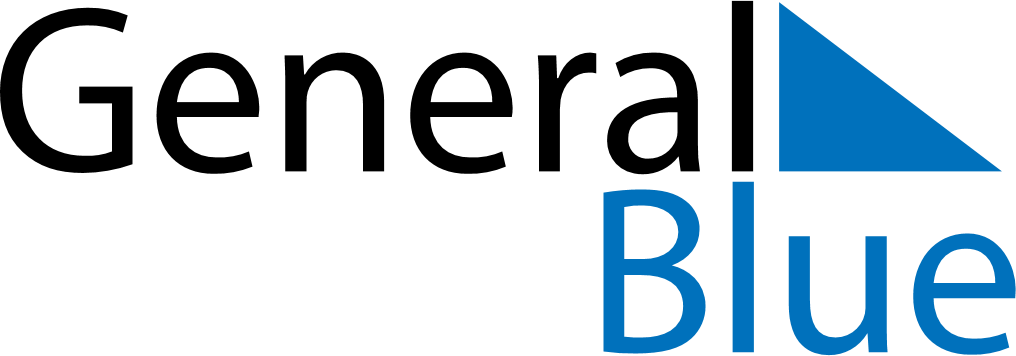 March 2029March 2029March 2029March 2029JerseyJerseyJerseyMondayTuesdayWednesdayThursdayFridaySaturdaySaturdaySunday1233456789101011Mother’s Day1213141516171718192021222324242526272829303131Good Friday